INTERNATIONAL ORGANISATION FOR STANDARDISATIONORGANISATION INTERNATIONALE DE NORMALISATIONISO/IEC JTC 1/SC 29/WG 11CODING OF MOVING PICTURES AND AUDIOISO/IEC JTC 1/SC 29/WG 11 N13459Incheon, KR – April 2013Logistic InformationThe 105th ISO/IEC JTC 1/SC 29/WG 11 (MPEG) Meeting2013 July 29-August 06 / Vienna, ATIntroductionWelcome to the 105th MPEG meeting14th JCT-VC meeting5th JCT-3V meetingWeb Site: http://www.kcmweb.de/conferences/mpeg105Meeting locationAll meetings will take place at the Austria Trend Eventhotel PyramideParkallee 2, 2334 Wien-Vösendorf  AustriaTel.: +43 (1) 699 00www.austria-trend.at/eventhotel-pyramide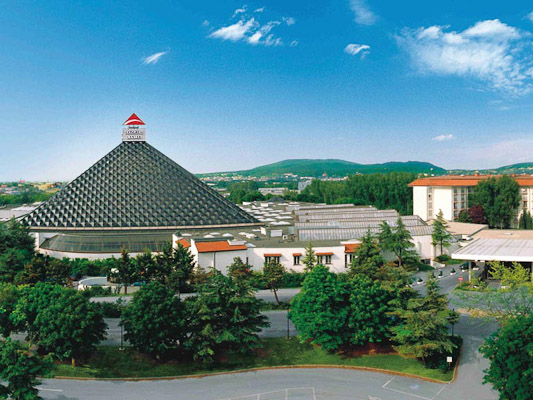 Meeting dates: 105th MPEG meeting will be held on 2013/07/29 – 08/02 MPEG AhGs will meet on the 27th and 28th of July 201314th JCT-VC meeting will be held on 201307/25 – 08/025th JCT-3V meeting will be held on 201307/27 – 08/02Registration and hospitality deskThe meeting registration and hospitality desk will operate from 8am until 6pm every day.RegistrationFacility fees for the following meetings: MPEG, JCT-VC, JCT-3DCancellation penalties50 EUR before 2013/07/0650% before 2013/07/20From and after 2013/07/21 no refundRegistration fee includesMeeting facilitiesCoffee-breaks (once a day)Wi-Fi free Internet accessLunches and Dinners are not included in the facility fees.RegistrationPlease make your registration here. For questions regarding payment please contact kenzler conference management.Social EventThe MPEG 105th event will take place on Wednesday, 2013/07/31 at 19:00 at the Vienna City Hall.Entrance: Lichtenfelsgasse 2, 1010 Wien Feststiege IPlease register here.Visa InformationCitizens of all countries of the European Union, Switzerland, Croatia, Israel, Japan, Australia, New Zealand, most of the countries of North and South America and some other countries do not need a visa, only a valid passport is required to enter Austria. In case of doubt please contact the Austrian Consulate or Embassy well in advance before departure. Travellers requiring a visa can travel freely throughout the Schengen zone for three months with a Schengen visa issued by any Schengen country. Obtaining a visa entitling you to visit one Schengen country automatically entitles you to travel to and from all the other Schengen countries too.Further information about visa regulations and Schengen visas can be found on the website of the Federal Ministry for European and International Affairs.If you need a letter of invitation, please fill out the template letter below and send it by email to kenzler conference management as early as possible, in order to leave plenty of time to process the application. We suggest submitting it before July 1st, 2013.Invitation letterNote that registration must be made before requesting an invitation letter.General InformationAll meetings are hosted by Alpen-Adria-Universität Klagenfurt, Austria, Institute of Information Technology (ITEC)Postal Address of the Meeting LocationAustria Trend Eventhotel PyramideParkallee 22334 Vösendorf  AustriaTel.: +43 (1) 699 00www.austria-trend.at/eventhotel-pyramideMeeting organizerkenzler conference managementSilke KenzlerKarla-Schmidt-Str. 1430655 HannoverGermanyT +49 (0) 511 655 81 86 0office@kcmweb.deMeeting VenueLogistic InformationThe meeting takes place in Austria Trend Eventhotel PyramideParkallee 22334 Vösendorf  AustriaGetting there from Airport to Conference HotelTaxi (stand in front oft the arrival hall, around 40 EUR)Airport to City Centre   CAT (City Airport Train) to Vienna City Centre (every 30 min., takes 16 min. Tickets available over Internet)Railway (S-Bahn 7) (every 30 min., takes 25 min.)Bus (VIENNA AIRPORT LINES)City Centre to Conference HotelBadner Bahn (timetable) to Baden stop: Vösendorf SCSThe Conference hotel is located on the right sideFlight Connection: Vienna AirportPublic transportThe underground trains (U-Bahn) run from about 5.00 am in the morning to about midnightTrams and buses normally stop running earlier. A detailed timetable is available at each stop or with the qando app on your mobileThe underground trains run around the clock on Friday and Saturday and on the evening prior to public holidays!Night buses run every night along the city's most important routesFor detailed information, see F.A.Q.HotelsFor further hotels in Vienna please see the following side “Hotels in Vienna” of the official online travel guide for the city of Vienna.Restaurants/ShoppingOpening times please see F.A.Q.Restaurants (Restaurants)“Beisl” (small beer and wine taverns with food menu, like a British pub or inn), “Heurige” (wine taverns with food buffet) and the Vienna coffee house (“Wiener Kaffeehaus”) are all Viennese institutions. The Beisl, also a bit like an Italian trattoria or French brasserie, is a favourite with Viennese food bon vivants. These taverns or pubs can be quite simple and some have more upmarket amenities. A few of the best chefs in Vienna have “retired” to these workplaces. In the capital of Vienna, wine has been planted, too. The wine speciality “Gemischter Satz” caused a stir in October, 2010, at the Slow Food Fair, “Salone del Gusto”, in Turin. Viennese wines can be enjoyed at the popular “Heurige” local taverns – these are located at the city edge. And last but not least, Viennese coffee houses well deserve their place as contributors to Vienna’s reputation as a city for epicureans, (tip: “Café Central” – lots of tourists, but illustrious location). The best cocktail bars in the city are right in the centre: “Loos American Bar” (small & refined). And for pure indulgence, guests should go to the largest of the Vienna markets, the “Naschmarkt”. This is situated near the underground station and is only a minute or two’s walk from the famous shopping mile in Vienna, the “Kärntner Strasse” (on the corner, Hotel & Café “Sacher”, Sachertorte!).Vienna Shopping (Shopping)The Kärntnerstrasse, Graben, and Kohlmarkt pedestrian areas in the 1st District, Inner City, claim to have the best shops in Vienna, and for some items, such as jewelry, they're probably the some of the best anywhere, but prices are quite steep. The side streets within this area have developed their own character, with shops selling antiques, art, clocks, jewelry, and period furniture. Ringstrasse Galerie, the indoor shopping plaza at Kärntner Ring 5-7, brings a number of shops together in a modern complex, though many of these stores have other, larger outlets elsewhere in the city. Outside the center, concentrations of stores are on Mariahilferstrasse, straddling the 6th and 7th districts; Landstrasser Hauptstrasse in the 3rd District; and, still farther out, Favoritenstrasse in the 10th District.Shopping Center Süd is located just outside the city center and is Austria's biggest shopping center. Here you can find over 300 retailers including many of Europe's major chains.Social EventThe MPEG 105th event will take place on Wednesday, 2013/07/31 at 19:00 at the Vienna City Hall, ArkadenhofEntrance: Lichtenfelsgasse 2, 1010 Wien Feststiege IF.A.Q.EmergenciesIn case the worst should happen, here are the most important telephone numbers in Vienna.Fire service: 122Police: 133Ambulance / rescue: tel. 144Emergency doctor: tel. 141European emergency: tel. 112ViennaMed doctor's hotline for visitors (0-24): tel. +43-1-513 95 95Evening and weekend dental service (taped service): tel. +43-1-512 20 78Evening and Sunday drugstores (0-24): tel. 14550800-MEDICINEThe hotline 0800 633 42 46 offers a free initial consultation for medical problems and helps you find suitable measures to take. German, English, Italian, French. http://0800medicine.at/ElectricityThe standard voltage in Austria is 220 volts AC, 60 Hz with a round two-pin plug (the same as in Germany or France). If your appliance plug has a different shape, you may need a plug adapter.Time zoneVienna lies within the Central European time zone (CET). From the last Sunday in March to the last Sunday in October, summer time is in effect (MESZ).ClimateBusiness Hours – MuseumsMost of Vienna's museums open their doors daily. Some are closed once a week, often either on Monday or Tuesday. The daily opening times vary from museum to museum, but you can generally assume that a museum will be open between 10.00 am and 5.00 pm. Some of the large museums offer art lovers one late evening per week and stay open until 8.00 pm or 9.00 pm. All details at Vienna's attractions.Business Hours – ShopsShops are usually open Mon - Fri from 9.00 am - 6.30 pm, Sat until 5.00 pm or 6.00 pm; some shopping centers are open until 8.00 pm or 9.00 from Mon-Fri.Shopping is available on Sundays and holidays at the large railway stations, at the airport and in the museum shops.Business Hours – BanksMost banks in Vienna are open from Monday to Friday from 8.00 am to 12.30 pm and from 1.30 pm to 3.00 pm, and until 5.30 pm on Thursdays. In the city centre (1st district), almost all banks are open over lunchtime.Business Hours – Restaurants and hot foodMost restaurants in the city centre are open daily. Hot food is generally offered from 11.00 am - 2.00 pm and from 6.00 pm - 10.00 pm. Many restaurants also serve hot food throughout the day. Some restaurants, often outside the city centre, are closed on one day each week, sometimes on Sundays as well.  Night-owls can silence late or even early hunger pangs at a typical Viennese sausage stand. More on Vienna's restaurantsBusiness Hours – DrugstoresDrugstores are open from Monday to Friday from 8.00 am - 6.00 pm, usually without a lunch break, and on Saturday from 8.00 am - 12.00 noon. Outside of these times, a 24-hour drugstore standby service is available throughout the city. Details of the nearest open drugstore are posted at every drugstore. For telephone information call tel. 1455.Business Hours – Post officesMost post offices in Vienna are open between 8.00 am and 6.00 pm. Outside of the city centre, many postal counters are closed over lunch.Two post offices are open throughout the day in Vienna:Postamt Fleischmarkt 19, 1st district
Mon - Fri 7.00 am - 10.00 pm
Sat, Sun and hols. 9.00 am - 10.00 pmPostamt Langauergasse 1, at the Westbahnhof, 15th district
Mon - Fri 7.00 am - 10.00 pm
Sat, Sun and hols. 9.00 am - 8.00 pmMoneyThe currency is Austria is the Euro. You can also pay for your purchases without problem by card.The most popular credits are usually accepted in Vienna, although sometimes their use is subject to a minimum purchase amount. You can use your Maestro card (bank ATM card) almost everywhere - especially in shops - even for small amounts.You can withdraw cash with Maestro and credit cards at cash dispensers, which can be found everywhere in the city.If you need to exchange money, you are best doing this at a bank. Foreign exchange booths sometimes charge high fees, so please check, before you change your money.Most banks in Vienna are open from Monday to Friday from 8.00 am to 12.30 pm and from 1.30 pm to 3.00 pm, and until 5.30 pm on Thursdays. In the city centre (1st district), almost all banks are open over lunchtime.TippingIn many service areas, such as restaurants, taxis, hairdressers, serviced filling stations, etc., a tip is traditionally given. This is normally 5 to 10 percent, with the exact amount depending on the level of satisfaction with the service provided.Currency converterVienna Airport (Vienna Airport), The Hub to Eastern EuropeVienna International Airport represents an important and efficient link to the world-wide economy. The airport combines an extensive route network and perfect infrastructure as well as high comfort and excellent orientation systems with an extensive range of air and road connections between Eastern and Western Europe. That makes Vienna International Airport a gateway to the entire world for business and private travellers. Vienna offers a number of major benefits over other airports: an optimal geographic position for destinations throughout Eastern Europe and the Middle East, high punctuality and first-rate service with a minimum transfer time of 25 minutes that is unique in European comparison. ServiceMinimum transfer time of 25 minutes - unique in EuropePerfect infrastructureHigh comfort and excellent orientation systemsDirect connections to the A4 motorwayWith the City Airport Train (CAT) from Vienna International Airport to the Vienna city centre in only 16 minutesPublic transportwww.wienerlinien.at, http://www.wlb.at/eportal/ep/home.do?tabId=0Efficient, good value for money, clean and safeMost modern and efficient network (5 underground lines, 28 tram routes and 92 bus routes, 23 night buses)Short waiting times (at peak times between 3 and 5 minutes, in the evening hours between 5 and 15 minutes, night underground lines operate in 15 minute intervals on Friday and Saturday and on the eve of public holidays, night buses operate at half-hourly intervals)Operating hours daily from approx. 5.00 a.m. to 0.30 a.m., night buses from approx. 0.30 a.m. to 5.00 a.m.Tickets available at 21 Wiener Linien ticket officesaround 1,100 tobacconists (Tabak-Trafik)ticket machines at underground stationsall trams and buses (however, not on the underground)Fares (price basis 2011):1 single ticket (purchased in advance) EUR 1.801 single ticket (purchased on tram/bus) EUR 2.2024-hour rover ticket EUR 5.7072-hour rover ticket EUR 13.60Weekly ticket EUR 14Source:Christian TimmererTitle:MPEG 105 Logistic Information PurposeInformationAdvanced registration until 2013/06/19Regular rate from 201306/20Facility fee: 440 EURFacility fee: 540 EURHotelDistance to the conference hotelMin. by footPrice EZ/breakfast arroundConference Hotel 4*0 m0 min.95 EURAustria Trend Hotel Böck 4*500 m6 min.95 EURRamada Vienna South 4*500 m6 min80 EURHotel Butter 3*550 m7 min.56 EUR Month 1 2 3 4 5 6 7 8 9 10 11 12 Temperature °C 0.1 1.6 5.7 10.0 15.2 18.1 20.1 19.6 15.3 9.9 4.5 1.5 Temperature °F 32.2 34.9 42.3 50.0 59.4 64.6 68.2 67.3 59.6 49.8 40.1 34.7 Sunshine hours 61 90 132 174 228 231 248 244 168 131 64 52 Precipitation (mm) 27,9 34,8 36,8 36,9 56,3 60,8 68,0 63,2 49,2 33,0 39,2 29,4 Precipitation (inch) 1.10 1.37 1.45 1.45 2.22 2.39 2.68 2.49 1.94 1.30 1.54 1.16